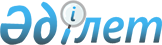 Об утверждении тарифов на сбор, вывоз, захоронение и утилизацию твердых бытовых отходов по городу Степногорску и населенным пунктам
					
			Утративший силу
			
			
		
					Решение Степногорского городского маслихата Акмолинской области от 19 мая 2016 года № 6С-5/3. Зарегистрировано Департаментом юстиции Акмолинской области 21 июня 2016 года № 5425. Утратило силу решением Степногорского городского маслихата Акмолинской области от 12 августа 2021 года № 7С-6/3.
      Сноска. Утратило силу решением Степногорского городского маслихата Акмолинской области от 12.08.2021 № 7С-6/3 (вводится в действие по истечении десяти календарных дней после дня его первого официального опубликования).

      В соответствии с подпунктом 2) статьи 19-1 Экологического кодекса Республики Казахстан от 9 января 2007 года, пунктом 1 статьи 6 Закона Республики Казахстан от 23 января 2001 года "О местном государственном управлении и самоуправлении в Республике Казахстан", Степногорский городской маслихат РЕШИЛ:

      1. Утвердить тарифы на сбор, вывоз, захоронение и утилизацию твердых бытовых отходов по городу Степногорску и населенным пунктам согласно приложению к настоящему решению.

      2. Настоящее решение вступает в силу со дня государственной регистрации в Департаменте юстиции Акмолинской области и вводится в действие со дня официального опубликования.
      "СОГЛАСОВАНО" Тарифы на сбор, вывоз, захоронение и утилизацию твердых бытовых отходов по городу Степногорску и населенным пунктам
      Примечание: м3 – кубический метр.
					© 2012. РГП на ПХВ «Институт законодательства и правовой информации Республики Казахстан» Министерства юстиции Республики Казахстан
				
      Председатель сессии городского
маслихата

А.Каршегенов

      Секретарь городского
маслихата

Г.Копеева

      Аким города
Степногорска

А.Кумпекеев
Приложение
к решению Степногорского
городского маслихата
от 19 мая 2016 года
№ 6С-5/3
Наименование
Наименование
Тариф за 1 м3 (тенге)
Стоимость услуги за сбор, вывоз, захоронение и утилизацию твердых бытовых отходов в месяц (тенге)
Юридические лица
За сбор и вывоз
1 089
Юридические лица
За захоронение и утилизацию
313
Физические лица
За сбор и вывоз
1 089
Физические лица
За захоронение и утилизацию
313
Физические лица
Домовладение благоустроенное (на 1 жителя)
202,12
Физические лица
Домовладение неблагоустроенное (на 1 жителя)
260,53